Comportements et stratégies : séparer des ensemblesComportements et stratégies : séparer des ensemblesComportements et stratégies : séparer des ensemblesComportements et stratégies : séparer des ensembles1. L’élève sépare un tout (une aire ou une longueur) en parties qui ne sont pas égales. 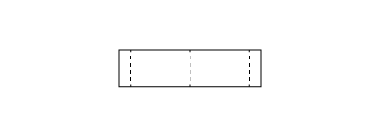   « J’ai plié la bande en 4 parties. » 2. L’élève sépare un tout (une aire ou une longueur) en parties égales.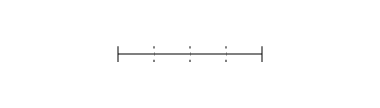   « J’ai plié la ligne en 4 parties égales. » 3. L’élève nomme la fraction unitaire.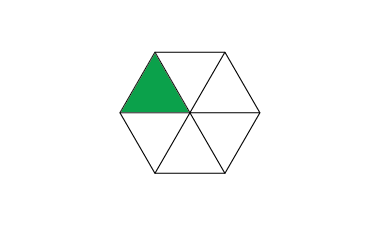   « Chaque partie représente 
un sixième. » 4. L’élève compte les parties en utilisant des fractions unitaires. 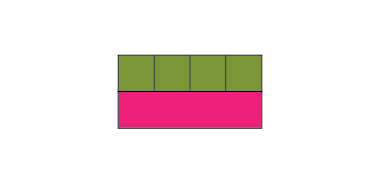 « 1 un quart, 2 un quarts, 
3 un quarts, 4 un quarts » Observations et documentationObservations et documentationObservations et documentationObservations et documentation5. L’élève compare des fractions unitaires.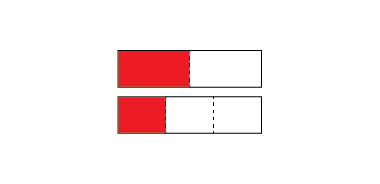  « Un demi est plus grand qu’un tiers du même tout. » 6. L’élève comprend la relation entre le nombre de parties et la taille des parties. « Quand je divise le tout en plus de parties, les parties deviennent plus petites. » 7. L’élève décrit les parties d’un tout ou d’un ensemble en utilisant des fractions.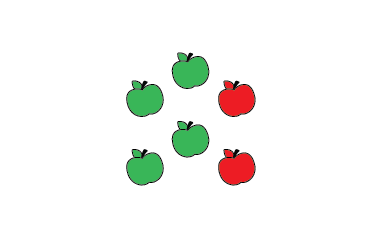 « 4 un sixièmes des pommes sont vertes. » 8. L’élève compare des fractions qui ont le même dénominateur en utilisant des fractions unitaires.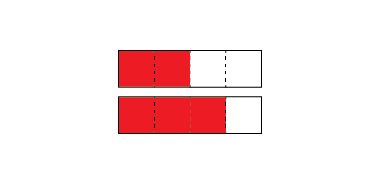 « 3 un quarts sont plus grands que 
2 un quarts parce que 1 un quart 
de plus est ombré. » Observations et documentationObservations et documentationObservations et documentationObservations et documentation